ST.JOSEPH’S UNIVERSITY, BENGALURU -27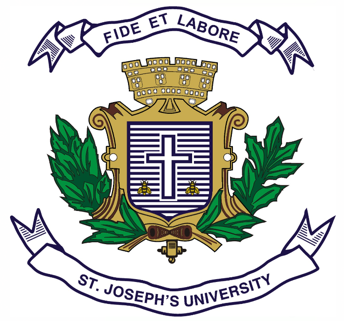 B.Com IFA – I SEMESTERSEMESTER EXAMINATION: OCTOBER 2022(Examination conducted in December 2022)BCIFA 1121 - FINANCIAL ACCOUNTINGTime: 2 Hours								    Max Marks: 50This paper contains three printed pages and three partsSection AI. Answer any five of the following				            (5 X 2 = 10 marks)What is meant by financial accounting?Give the meaning of substance over form?Write short notes on debit and credit notes.Mention examples of contingent assets and contingent liabilities (Two each)G sold goods with a list price of $2,000 to R on a cash basis and allowed a trade discount of 10%. Show how the above should be recorded in both the books of G and R.W Ltd purchased a patent, with a useful life of ten years for $20,000 on 1 January 2019. Prepare extracts of the financial statements for the year ended 31 December 2019?Section BII. Answer any two of the following 			                     (2 x 15 = 30 marks)Describe all the qualitative characteristics of financial statements.	Neville is an entity that manufactures and retails office products. Its summarized financial statements for the years ended 30 June 20X4 and 20X5 are given below:	Statements of profit or loss for the year ended 30 June						20X4 		20X5						$000 		$000	Revenue 				1,159,850 	1,391,820	Cost of sales				  (753,450)     (1,050,825)						–––––––– 	––––––––	Gross profit 				406,400 	340,995	Operating expenses	           	           (170,950)        (161,450)						–––––––– 	––––––––	Profit from operations			235,450 	179,545	Finance costs 			            (14,000) 	 (10,000)						––––––––	 ––––––––	Profits before tax 			221,450 	169,545	Tax 					 (66,300) 	 (50,800)						––––––––	 ––––––––	Net profit 				155,150 	118,745	Statements of financial position as at 30 June				20X4 				20X5				$000 		$000 		$000 		$000	Non-current assets 			341,400 			509,590	Current Assets	Inventory 		  88,760 			109,400	Receivables 		206,550 			419,455	Bank 			  95,400							390,710 			528,855						––––––– 			––––––––						732,110 			1,038,445						––––––– 			––––––––	Equity and reserves	Share capital 		100,000 			100,000	Share premium 	  20,000 			  20,000	Revaluation reserve	      – 				  50,000	Retained earnings 	287,420 			376,165						–––––––			 –––––––						407,420 			546,165	Non-current liabilities	Loans 					83,100 			  61,600	Current liabilities	Payables 		179,590 			345,480	Overdraft		      – 				  30,200	Tax 			  62,000 			  55,000				–––––––	 		–––––––						241,590 			430,680						––––––– 			––––––––						732,110 			1,038,445						––––––– 			––––––––	Calculate the ratios relating to Profitability, liquidity, efficiency and financial position of the business.Melvin Co has closing inventory of 5 units at a cost of $7 per unit at 31 December 2015. During the first week of March 2016, Melvin Co entered into the following transactions:Purchases2nd March – 5 units at $8.00 per unit4th March – 5 units at $10.00 per unit6th March – 5 units at $11.00 per unitMelvin Co sold 7 units for $20.00 per unit on 5th March.Required:(a) Calculate the value of the closing inventory at the end of the first week of trading using the following inventory valuation methods:FIFOPeriodic weighted average costContinuous weighted average cost.(b) Prepare the statement of profit or loss (sales revenue, cost of sales, gross profit) for the first week of trading using each method of inventory valuation.Section CIII. Answer the following				                  (1 X 10 = 10 marks) MK Ling runs a business providing equipment for bakeries and always makes a note of sales and purchases on credit and associated returns. However, MK Ling is not sure how the transactions should be recorded for the purposes of his accounts.1 March M Bakewell purchases cake tins at a cost of $5,000.1 March MK Ling purchases equipment at a cost of $2,000 from wholesalers TinPot Ltd.2 March MK Ling returns goods costing $1500 to another supplier, I Cook.3 March Jak Flap buys equipment which cost $12,000.3 March M Bakewell returns $1000 of the goods supplied to her.4 March V Sand buys a new oven for $40,000.5 March MK Ling purchases baking trays for $5,000 from regular supplier TinTin Ltd.8 March MK Ling purchases ovens costing $1,00,000 from Hot Stuff Ltd.8 March MK Ling returns equipment costing $3,000 to TinPot Ltd.9 March Pavel Ova purchases goods costing $22,000.11 March M Bakewell buys some ovenproof dishes costing $6,000.